Dzień dobry kochane ZAJĄCZKI. Dziś znów mam dla Was zadania, które mam nadziejąwykonacie sami bądź z pomocą rodziców. Wierzę, że sumiennie pracujecie i mocno staracie się bywszystko zrobić. Zachęcam Was bardzo serdecznie, abyście pochwalili się Waszymi pracamiwysyłając zdjęcia i krótki komentarze o waszym działaniu (poproście o to rodziców). Będę zniecierpliwością czekała na Wasze dzieła.DROGI RODZICU. Bardzo dziękuję za zaangażowanie i współpracę. Wasza praca będzie widoczna azarazem bardzo satysfakcjonująca. Jestem pewna, że działania teraz przez Państwa podejmowanewspólnie z dziećmi zaowocują w późniejszym czasie i będą miały ogromny wpływ na rozwój Waszegodziecka. Bardzo dziękuję rodzicom, którzy zamieszczają prace dzieci na naszej stronie, jest to potrzebne.aby dziecko poczuło satysfakcję z podejmowanych działań. Poniżej zamieszczam kolejne zadania do wykonania.Tematyka na bieżący tydzień to: NADCHODZI WIELKANOC.DZIAŁANIA: Należy przeprowadzić rozmowę z dzieckiem na temat zbliżających się ŚwiątWielkanocnych, tradycji, oraz sposobu przygotowania się do nich.  Ćwiczenia poranne:• „Kura i kurczątka” - dzieci biegają swobodnie w różnych kierunkach. Zatrzymują się, przykucająi dziobią ziarenka. Na hasło: „Ko, ko, ko” - biegną do mamy kury i chowają się pod jej skrzydła(rodzic jest mamą - kurą bądź rodzeństwo). Kurczątka w obecności mamy piją wodę – ćwiczeniagłowy i szyi.• „Świąteczne porządki” - ćwiczenia dużych grup mięśniowych. Dzieci chodzą spokojnie inaśladują ruchy wycierania kurzu – sięgają wysoko i nisko; odkurzania – wykonują skręty ciała wlewo i w prawo.• „Zajączki” - zabawa z elementem podskoku. Dzieci podskakują raz na jednej raz na drugiejnodze. Odpoczywają w przysiadzie, ręce kładą przy uszach – zajączek nasłuchuje.Zabawy ruchowe można oczywiście urozmaicać, dodając swoje pomysły.   Opowiadanie „ Wielkanoc u Tesi” A. Galicy. Proszę przeczytać dziecku opowiadanie anastępnie porozmawiać na jego temat. Pytania pomocnicze pod tekstem.Najpierw mama przyniosła mały pleciony koszyczek i włożyła do niego białą serwetkę.Później ugotowała jajka, a z szuflady wyciągnęła farbki, pędzelki i flamastry.– Co to będzie? – pytała zaciekawiona Tesia. – Co będziemy robiły?A mama uśmiechnęła się tajemniczo i powiedziała:– Idą święta, wielkanocne idą święta,O tych świętach Tesia musi pamiętać.Malujemy jajka w kwiatki i gwiazdki,Na pisankach będą śliczne obrazki.I zaczęło się wielkie malowanie. Gdy pisanki już były gotowe, mama włożyła je do koszyczka,a obok nich postawiła śliczne, puszyste kurczątko.– Co robi kurczątko? – pytała Tesia. – Czy kurczątko wie o świętach?A mama powiedziała tak:– Idą święta, wielkanocne idą święta,Więc kurczątko także o nich pamięta.W żółte piórka jest ubrane, wesołe,Wśród pisanek będzie biegać po stole.Tesia jednym paluszkiem, delikatnie pogłaskała kurczaczka i spytała:– A kto jeszcze pamięta o świętach?Wtedy mama otworzyła szafkę i wyczarowała wielkiego, czekoladowego zajączka. Zajączekprzyglądał się Tesi, a Tesia zajączkowi.– Co będzie robił zajączek? – pytała, a mama, która znała odpowiedź na każde pytanie,odpowiedziała tak:– Gdy nadchodzi Wielkanoc i święta,Każdy zając o tym zawsze pamięta,Do koszyczka zapakuje słodyczeI przyniesie ci na święto moc życzeń.– Zajączek i kurczaczek! Zajączek i kurczaczek! – wołała Tesia, klaszcząc w rączki.Postawiła go obok koszyczka i zawiesiła mu złoty dzwoneczek na czerwonej wstążce.– Co będzie robił baranek? – pytała znów Tesia.– Będzie się do ciebie uśmiechał i głośno dzwonił dzwoneczkiem: „Tesiu, Tesiu, już święta, przyszłyŚwięta Wielkanocne”.– Jak te święta do nas przyjdą? – pytała dalej Tesia. – Czy one mają nóżki?A mam śmiała się tak głośno, jak tylko mamy potrafią śmiać się z okazji  Wielkanocy.Możemy porozmawiać na temat opowiadania pytając dziecko:– O jakich świętach jest mowa w opowiadaniu?– Co malowały Tesia z mamą?– Jakie zwierzątka pamiętają o Wielkanocy?– Co będą robiły?  Słuchanie piosenki „ Hopla, hopla!„. Można wcześniej schować „pisanki” (mogą byćpowycinane z kolorowego papieru) w pokoju i podczas trwania piosenki poprosić by dziecko ichposzukało. Proszę zwrócić uwagę na to, by dziecko podawało miejsce ukrytej pisanki stosując terminypołożenia przedmiotów w przestrzeni (a mianowicie: na, pod, za, obok, w środki itp.) oraz kolorznalezionej pisanki.1. Wskoczył zając do kurnika,Zebrał jajka do koszyka.Z nich pisanki zrobił samI w ogródku schował nam.Ref. Hopla, hopla, raz i dwaSkacze zając hopsasa! (2x)2. Już pisanki znaleźliśmy,Były w trawie i wśród liści.Ozdobimy nimi dom,Bo pisanki po to są.Ref. Hopla, hopla, raz i dwaSkacze zając hopsasa! (4x)https://youtu.be/t-jVEPrPR9c „Baranki do zagrody” – zabawa matematyczna.Potrzebne będą drobne klocki, guziki, kamyczki lub koraliki – to baranki. Dziecko to pasterz, dorosłyto wilk. Dziecko rzuca kostką, dorosły pomaga przeliczać oczka na kostkach. Ile wypadnie tylebaranków dziecko kładzie obok siebie. Dorosły może zabrać baranka tylko na umówioną wcześniej liczbę oczek, np. kiedy wypadnie szóstka – wilk zabiera baranka. Gra kończy się gdy zabraknie baranków.  Praca plastycznaPROPOZYCJA NR 1 - „Wielkanocny króliczek”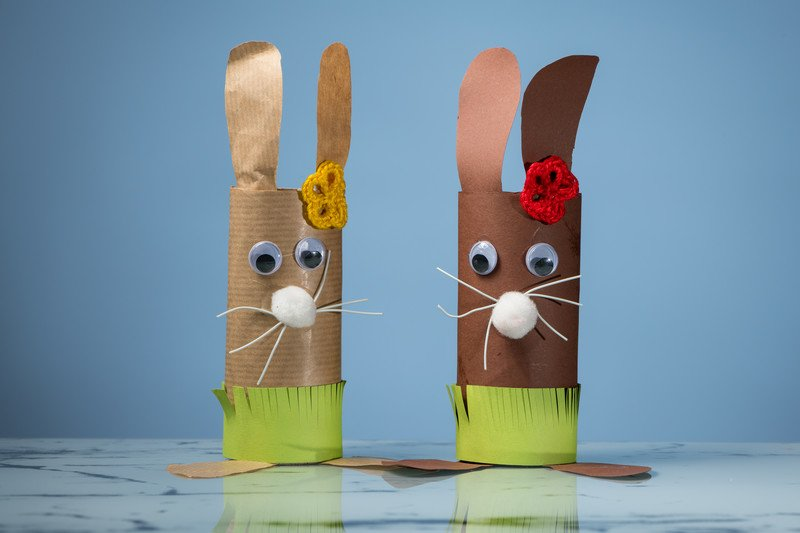 Potrzebne materiały:• rolki po papierze toaletowym,• kolorowe papiery (sprawdzą się też zwykłe papiery do pakowania) – brązowy, zielony• klej, dwustronna taśma klejąca, nożyczki,• pisaki• miękkie druciki, guziki, coś do ozdobyPROPOZYCJA NR 2 - „Pisklątko”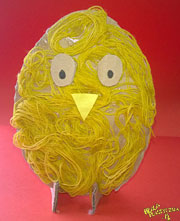 SPOSÓB WYKONANIA:Z tektury wycinamy kształt pisanki. Żółtą włóczkę tniemy na dłuższe kawałki i przyklejamy do tektury.  Z tektury wycinamy oczy i nogi. Czarnym flamastrem rysujemy w oczach kropki. Nogi nacinamy na środku i wkładamy do pisanki, tak by stała. Z żółtej kartki wycinamy i naklejamy dziobek.PROPOZYCJA NR 3 - „Makaronowy koszyczek”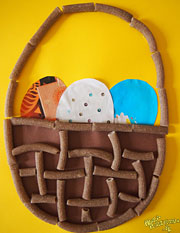 SPOSÓB WYKONANIAZ brązowego papieru wycinamy półkole i przyklejamy do kartki, smarujemy jedynie dolnąpołowę. Z kolorowych gazetek reklamowych wycinamy jajka i przyklejamy tak, by dolna częśćbyła w koszyku, a górna wystawała. Podklejamy górną część koszyka. Ołówkiem rysujemyuchwyt koszyka. Koszyk, oraz uchwyt oklejamy makaronem typu rurki.PROPOZYCJA NR 4„Wielkanocna pisanka”- wykonanie pisanek różnymi technikami (np. malowanie farbkami, oklejaniebibułą, przyozdobione skrawkami kolorowego, błyszczącego papieru, tkaniny, nici lub gotowymi foliami).  Nauka piosenki pt. „Zając długie uszy ma” (sł. Agnieszka Kopacz, muz. Agnieszka Kopacz,Piotr Belak) ” I. Zając długie uszy matrala la, trala laNosek słodki oczka dwachopsa, chopsa, sa.II. Każdy zając skacze – hop!Hop! Hop! Hop! Hop! Hop! Hop!Jeden skok.Drugi skokTeraz wszyscy: hop!https://www.youtube.com/watch?v=wHBttUjMPHcZachęcamy dzieci, aby ilustrowały treść piosenki ruchem.   „Wielkanocny koszyczek” (P. Siewiera – Kozłowska) – profilaktyka logopedycznaW wielkanocnym koszyczku – dzieci zamieniają język w koszyk – unoszą lekko jego brzegiSą same frykasy: - i czubek do góry; usta mają szeroko otwarteJedno jajko w kropki, - czubkiem języka rysują kropki na podniebieniu; usta szeroko otwarteDrugie jajko w pasy. - czubkiem języka rysują na podniebieniu pasy; usta szeroko otwarteJest też śmieszny zając - dzieci wysuniętymi do przodu wargami poruszają w prawą i lewą                                             stronęZ pyszczkiem z czekolady, - górnymi zębami lekko nagryzają dolną wargę – jak zajączkiCukrowy kurczaczek: pi,pi,pi - dzieci powtarzają onomatopejęI baranek z waty: be, be,be. - dzieci powtarzają onomatopeję Dzieci uważnie słuchają czytanego wierszyka a następnie sprawdzają czy wszystkie wymienione w wierszu produkty znalazły się w koszyku .„Wielkanocny koszyczek” - Zbigniew DmitrocaW małym koszyczkuDużo jedzenia,Które niesiemyDo poświęcenia:Chleb i wędlina,Kilka pisanekOraz cukrowyMały baranek.Drożdżowa babka,Sól i ser biały,I już jest pełnyKoszyczek mały...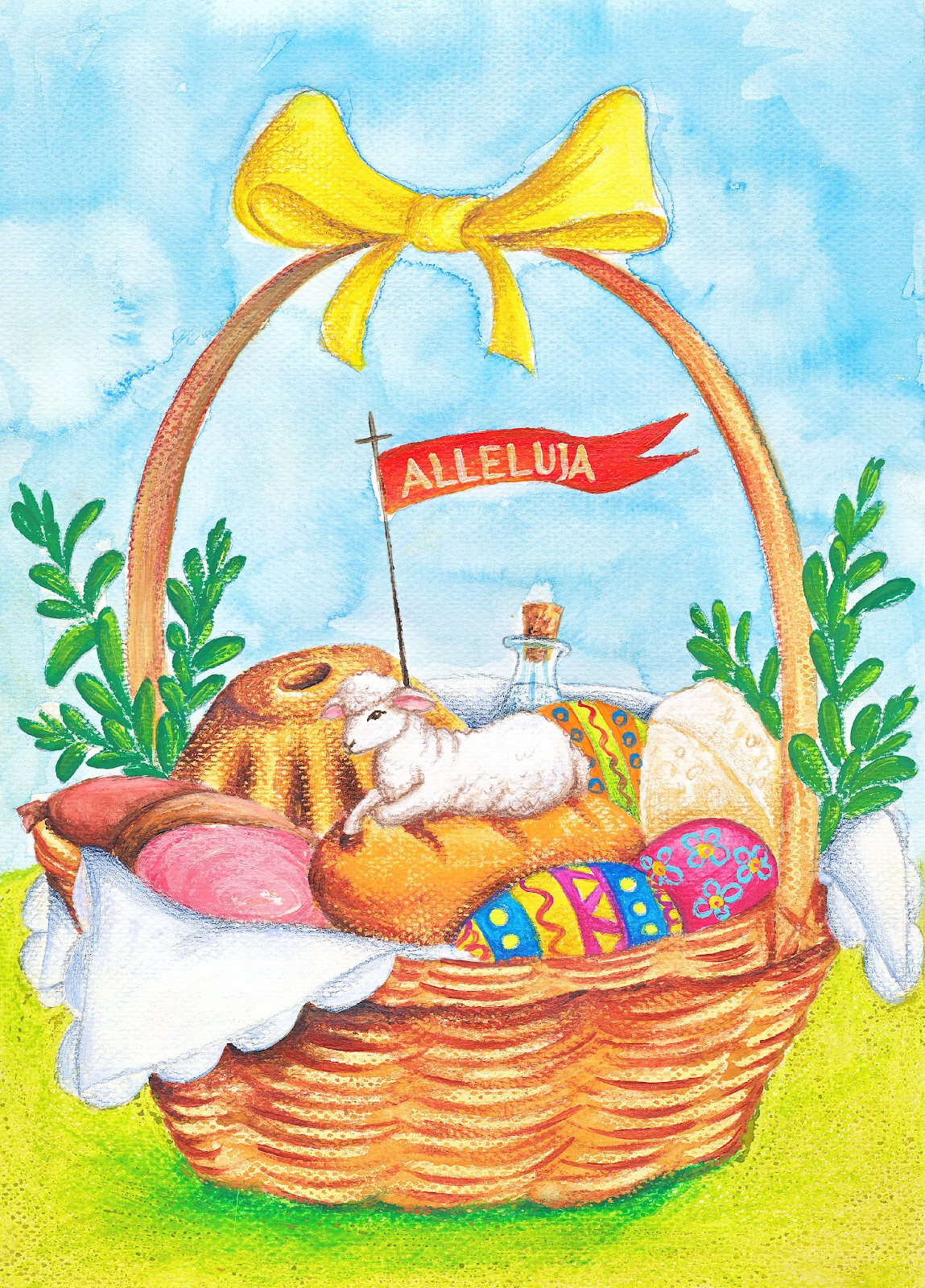   Rysowanie pod dyktando w oparciu o wiersz P. Siewiera-Kozłowskiej. Pierwszy raz rysujerodzic czytając równocześnie wierszyk. Kolejne próby należą do dziecka.„Czy to jajo, czy nie jajo?”W gniazdku jajo raz leżało,Które dziwnie popękało.Wyszła z jaja głowa mała,Małym oczkiem zamrugała.Na niej dziobek – też malutki(to małego gniazdka skutki).A na końcu małe nóżki,Każda nóżka ma paluszki.Jeszcze tylko ogon małyOto kurczak doskonały!  Dla chętnych jeszcze jedno opowiadanie A.Galicy - „Pisankowa bajeczka”.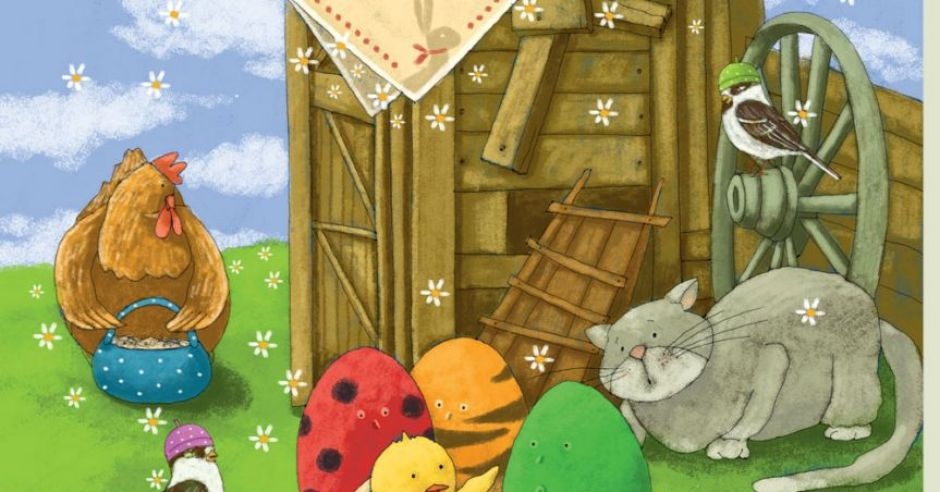 Zajrzały wróbelki do kurnika i zobaczyły, że kura zniosła cztery jajka.– Ko-ko-ko – zagdakała. – Leżcie tu cichutko.I poszła szukać ziarenek na podwórku. Ale jajka myślały, że są mądrzejsze od kury. Turlały się ipostukiwały skorupkami, aż usłyszał je kot.– Mrau – powiedział. – Będzie z was pyszna jajecznica.– Nie, nie! – Trzęsły się ze strachu jajka. – Nie chcemy na patelnię!– Uciekajcie – ćwierkały wróbelki. – Schowajcie się przed kotem.– Nie dam się usmażyć! – zawołało pierwsze jajko i poturlało się przed siebie. Po chwili wróciło izaśpiewało wesoło:Jestem czerwone w czarne kropeczki, nikt nie zrobi jajecznicy z takiej biedroneczki.– Co ci się stało? – pytały pozostałe jajka.– Pomalował mnie pędzelek kolorową farbą i już nie jestem zwykłym jajkiem, tylko wielkanocnąpisanką. Drugie jajko też poturlało się do pędzelka i rzekło grubym głosem:To nie jajko, tylko tygrys, nie rusz mnie, bo będę gryzł. Teraz wyglądało jak pisankowy tygrys w żółto-czarne paski.– Brawo! – ćwierkały wróbelki.– I ja też, i ja też! – wołało trzecie.Trzecie jajko wróciło całe zieloniutkie i pisnęło:- Jestem żabką, każdy to wie. Czy ktoś zieloną żabkę zje? Nie!Trzy pisanki były bardzo zadowolone. Czwarte jajko zbladło ze strachu.– Pospiesz się! – ćwierkały wróbelki. – Kot idzie.– Tylko jedno jajko? – mruczał kot. – Ugotuję cię na twardo.Jajko ze strachu trzęsło się tak, że skorupka zaczęła mu pękać.– Ojej, ratunku! – wołały przerażone wróbelki. – Teraz na pewno kot cię zje.– Trach-trach-trach! – skorupka pękła na małe kawałki i... wyszedł z niej żółty kurczaczek.Zamrugał czarnymi oczkami i zapiszczał:- Wielkanocna bajka, wyklułem się z jajka!A wróbelki zaćwierkały, że „w świątecznym koszyku jest pisanek bez liku”.Pytania do opowiadania:1. Co zobaczyły wróbelki w kurniku?2. Ile jajek zniosła kura?3. Co robiły jajka, kiedy kura poszła szukać ziarenek?4. Co powiedział kot, kiedy usłyszał jajka?5. W co zamieniły się jajka, żeby nie trafić na patelnię?6. Co się stało z czwartym jajkiem?MIŁEJ I OWOCNEJ ZABAWYCHOĆ W TE ŚWIĘTA SIĘ NIE UJRZYMYTO WSZYSTKIEGO NAJLEPSZEGOZ CAŁEGO SERCA PAŃSTWU ŻYCZĘ.ŻEBY ŚMIAŁY SIĘ BARANKI,UŚMIECHAŁY SIĘ PISANKI,MOKRY DINGUS ZRASZAŁ SKRONIEDUŻO SZCZĘŚCIA SYPIĄC W DŁONIE.A DLA DZIECIACZKA - WESOŁEGO ALLELUJA!NIECH GO RODZINKA KOCHA I PRZYTULA,NIECH GO ZACHWYCĄ BARANEK I PISANKI,NIECH MU ZAJĄCZEK PRZYNIESIE MIŁE NIESPODZIANKI.                                ZDROWYCH ŚWIĄT WIELKANOCNYCH – życzy DOROTA T.